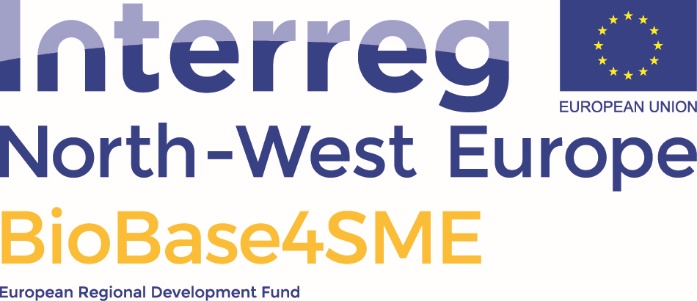 BioBase4SME Coupon AgreementBetween:The coupon receiver[Name SME], with its principal place of business at [address] and duly represented by [Name legal representative].The service providersBIO BASE EUROPE PILOT PLANT, with its principal place of business at Rodenhuizekaai 1, 9042  Ghent and duly represented by Luc Helsen, Financial Manager.TCBB Resource, with its principal place of business at [address] and duly represented by [Name legal representative].Materia Nova, with its principal place of business at [address] and duly represented by [Name legal representative].NNFCC, the bioeconomy consultants, with its principal place of business at [address] and duly represented by [Name legal representative].Associations des Chambres d’Agriculture de l’Arc Atlantique, with its principal place of business at [address] and duly represented by [Name legal representative].REWIN projecten BV, with its principal place of business at [address] and duly represented by [Name legal representative].Purpose of the documentThe project BioBase4SME (www.nweurope.eu/projects/bio-innovation-support-for-entrepreneurs-throughout-nwe-regions) is offering innovation coupons to SME’s and start-ups, after a selection procedure. When granted, these coupons provide access to innovation services for obtaining proof-of-concept of a promising technology, and for developing a strong business strategy. This document (the BioBase4SME Coupon Agreement) stipulates the exact service that will be provided by each service providers, and the value of that service. This document needs to be signed by legal representatives of all parties involved (the coupon receiver, and the service providers) before any coupon work will start. Description of coupon servicesBio Base Europe Pilot PlantTCBB ResourceMateria NovaNNFCC, the bioeconomy consultantsAssociation des Chambres d’Agriculture de l’Arc AtlantiqueRewin projecten BVSignaturesThe coupon receiver[Name organisation]Place and date:Name and function of the signatory:Signature/Stamp:Bio Base Europe Pilot PlantPlace and date:Name and function of the signatory:Signature/Stamp:TCBB ResourcePlace and date:Name and function of the signatory:Signature/Stamp:Materia NovaPlace and date:Name and function of the signatory:Signature/Stamp:NNFCC, the bioeconomy consultantsPlace and date:Name and function of the signatory:Signature/Stamp:Association des Chambres d’Agriculture de l’Arc Atlantique Place and date:Name and function of the signatory:Signature/Stamp:REWIN projecten BVPlace and date:Name and function of the signatory:Signature/Stamp:Bio Base Europe Pilot Plant http://www.bbeu.org/pilotplant/Service value50% covered by projectTechnological scale-up and industrial proof-of-conceptTechnological scale-up and industrial proof-of-conceptDescription of service Description of service TCBB-ResourcewebsiteService value100% covered by projectAnaerobic digestion and pyrolysis tests Anaerobic digestion and pyrolysis tests Description of serviceDescription of serviceMateria NovawebsiteService value50% covered by projectLife Cycle Analsyis: Life Cycle Analsyis: Description of serviceDescription of serviceNNFCC, the bioeconomy consultantswebsiteService value50% covered by projectNNFCC is a specialist Bioeconomy consultancy NNFCC is a specialist Bioeconomy consultancy Description of serviceDescription of serviceAssociation des Chambres d’Agriculture de l’Arc Atlantique - websiteService value50% covered by projectSocial acceptanceSocial acceptanceDescription of serviceDescription of serviceRewin projecten BVwebsiteService value100% covered by projectApplication testing’Application testing’Description of service Description of service 